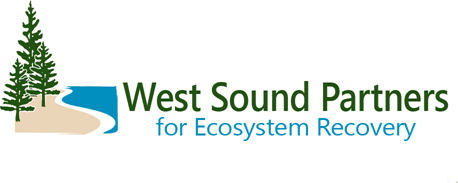 Working Group  DRAFT Meeting SummaryTuesday, November 28, 2023, 9:30 – 12:00Hybrid MeetingLocation: Zoom or Port Blakely Meeting RoomKitsap County Admin Building619 Division Street, Port Orchard, WA  98366Meeting Objectives: for the Working Group to:Nominate and confirm committee ChairsReview and approve draft salmon habitat grant round scheduleBrainstorm and prioritize Task 5 2024 workHear forage fish guest presentationDecisions by WGAction ItemsWelcome and AnnouncementsZack Holt, WG Co-Chair, welcomed the group, reviewed agenda and meeting purpose, and gave opportunity for public comment.Opportunity for public comment: No public comments were presented.Action: approved November agenda and October meeting summary. Approved unanimously. Moved (Brittany), second (Barbara Ann). No abstentions.Renee announced there were two nominations for 2024, both of which indicated a preference to retain Sarah Wilson and Zack Holt. Renee asked for any other nominations to be put into the chat. Brittany offered to nominate someone if they wanted to volunteer. Zach asked the group if they were comfortable with both co-chairs now being from the same jurisdiction. There was no comment.  Action: Approved committee chair for 2024. Approved unanimously. Motion (Marty), second (Steve). Co-chairs abstained. Renee shared 2024 grant round schedule. There was some discussion about the timeline between Barbara Ann and Renee. Letters of intent are due January 3. Action: Please contact Renee if you think you want to sponsor a project. Action: Approved proposed Salmon Recovery Grant Round Schedule. Approved unanimously. Moved (Brittany), seconded by (Barbara).Brainstorm: Task 5Renee shared screen and went through the Task 5 priorities with the group. Barbara asked:  are we looking at priorities for how our team will be spending their time or for monetary resources? Such that stream typing would be an agreement with WFC but would not add to the day-to-day lead entity workload. Or are we prioritizing time or money.Renee explained how it is capacity money (e.g., GIS analysis, sending a representative to Puget Sound Regional Council meetings, and potential sub-subcontracts to hire for a project), plus her time as a coordinator, and also WSPER meeting time that will be dedicated to achieving these priority golas. Alex Sweetser, Triangle Consultants, shared his screen and showed the group how to use the Mural board to capture their priorities, indicate support, and add things that may be missing or new priorities to consider.  The group was given time to contribute to the Mural board for Task 5 priorities. Renee let the group know that she will report back the findings to the group in January.Third Party Facilitation SupportRenee gave an overview of how the group has utilized Triangle Associates services. Alex shared a presentation of the groups options that Triangle Associates offer. Facilitation, agenda help, one-off facilitation, leadership, meeting and management support tasks, communications such as graphics, slides, flyers, FAQs, situation assessments. Action item:  Develop a scope of work for our third-party facilitation next year 2024.Project Highlight: Forage fish presentation (Expanded NTA)Herring, surf smelt, and sand lance monitoring (focus on West Sound/East Kitsap)Steve gave an overview of the presentations we were to hear and some history. Guest Speaker – Hanna Brush, Suquamish Tribe Hanna Brush presented “Identifying Forage Fish Spawning in East Kitsap” sharing the results of surf smelt and sand lance surveys undertaking by the Suquamish Tribe as part of an expanded Near-Term Action. Hannah’s team’s key next steps would be to explore how armoring impacts spawning habitat, if they are missing spawning in underrepresented reaches that weren’t surveyed during peak spawning, and to see if sand lance spawning is underestimated.Guest Speaker – Phillip Dionne, WDFW Phill Dionne presented “Acoustic Trawl Surveys 2021 and 2022”. Phillip described the methods and shared that the survey was a useful tool, generally successful of hitting the school in the acoustics. Phil noted egg surveys will remain the gold standard, that anchovies appear to be a large part of the forage fish biomass in Puget sound, and that herring is a vital sign for Puget sound recovery.Mobile Pump-out Program Continuation: Finding a sponsorRenee followed up on the 2023 Mobile Pump-out program to see if there any partners were interested in continuing the program based on the pilot program findings or in applying for Clean Vessel Act Funds for equipment. Renee offered to arrange a meeting of potential sponsors. Christian: BI recently upgraded pump out stations but will ask. Marty: What about KPHD.Barbara Ann: KPHD may not be the right place. Action items:Renee – continue to seek sponsors for mobile pump-out program as appropriate.Christain – check on City of Bainbridge Island pump-out equipment status/needs.Local and Regional Updates & Information SharingEcosystem Recovery Plan subcommittee progress Brittany stated that it has been a good and thorough process, excited to have this resource. Renee said that there is a meeting this week to review the final maps. Round tableZack opened for round tableMarty – fish passage on Purdy at 160th, Corps packet has been submitted. Flood plain easements needed and hoping to go into construction next year. Lots of fish passage stuff happening. Zack – discussion with stake holders regarding Gorst and habitat improvements in the future. Kitsap lake and Northlake way finding more funding.Brittany – KNRAMP, current grant from ecology wrapping up this year. Finishing up deliverables for this year. Draft levels of service for the county for streams, shorelines, and forests.  They are looking at the maps and levels of service, then will develop the desired level of service – long-term goals. Renee brought up that it sounds like lots of people have big projects. There will also be Targeted Investment grant round separate from the Large Cap funding. Each region can put forward up to 4 projects.  It must be regionally significand and would compete with all other projects in the Puget Sound region. There was some discussion about which projects might compete. Update on any funded projects – No new updates.Any emerging science - No new updates. Stormwater collaborative report-out – Due to time this has been moved to the next meeting's agenda. National Estuary Program – Due to time this has been moved to the next meeting's agenda.Wrap Up and Next StepsZack Holt thanked everyone for participating and closed the meeting.The meeting adjourned.Attendees:Alex Sweetser, Triangle AssociatesAlexia Henderson –WDFWAmy Smalley, Kitsap County Benjamin Harrison – Port Gamble S’Klallam TribeBarbara Ann Smolko- Pierce CountyBrenda Padgham, Bainbridge Island Land TrustBrittany Gordon, Kitsap CountyChristian Berg, City of Bainbridge IslandChristina Kereki, Kitsap County Natural Resources PlannerDustin Haydock, Waterman Mitigation PartnersGina King, Bainbridge Island Land TrustMarty Ereth, Pierce CountyMichael Abboud – City of Gig HarborRebecca Brown, DNR, HSILRenee Scherdnik – Kitsap County storm waterRenee Johnson, Kitsap County / WSPER CoordinatorSarah Wilson, City of Bremerton Sean Goldsmith – Pierce County Steve Todd, Suquamish Tribe Tracy Banaszynski, Mid-Sound FEGZack Holt, City of BremertonMary Krauszer Guest Attendees:Hannah Brush - Suquamish TribePhillip Dionne - WDFWTheo Suver - Suquamish TribeDecision: Approved November Agenda and October Meeting Summary Decision: Nominated and confirmed Committee Co-ChairsDecision: Motion to approve proposed Salmon Recovery Grant Round ScheduleRenee - develop a 2024 scope of work for third-party facilitation next yearAll – contact Renee if you have thoughts on third-party facilitation support in 2024 WSPER 2024 Options - Triangle.pptx (sharepoint.com)Renee – continue to seek sponsors for mobile pump-out program as appropriate.Christain – check on City of Bainbridge Island pump-out equipment status/needs.All – contact Renee if you have a project you want to sponsor for the 2024 salmon habitat project grant round. 